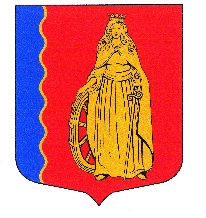 МУНИЦИПАЛЬНОЕ ОБРАЗОВАНИЕ«МУРИНСКОЕ ГОРОДСКОЕ ПОСЕЛЕНИЕ»ВСЕВОЛОЖСКОГО МУНИЦИПАЛЬНОГО РАЙОНАЛЕНИНГРАДСКОЙ ОБЛАСТИСОВЕТ ДЕПУТАТОВ ЧЕТВЕРТОГО СОЗЫВАРЕШЕНИЕ«13» апреля 2022 г.                             г. Мурино                                                  № 215     О внесении изменений в решениесовета депутатов муниципального образования«Муринское городское поселение»Всеволожского муниципального районаЛенинградской областиот 24.11.2021 № 181В соответствии с Федеральным законом от 06.10.2003 № 131-ФЗ «Об общих принципах организации местного самоуправления в Российской Федерации», Уставом муниципального образования «Муринское городское поселение» Всеволожского муниципального района Ленинградской области советом депутатов принято РЕШЕНИЕ:1. Внести изменение в адресный план мероприятий по благоустройству и содержанию территории муниципального образования «Муринское городское поселение» Всеволожского муниципального района Ленинградской области на 2022-2024 годы, утвержденный решением совета депутатов от 24.11.2021 № 181, изложив мероприятия по благоустройству и содержанию территории муниципального образования «Муринское городское поселение» Всеволожского муниципального района Ленинградской области на 2022 год в следующей редакции:«МЕРОПРИЯТИЯпо благоустройству и содержанию территории муниципального образования «Муринское городское поселение» Всеволожского муниципального района Ленинградской областина 2022 год».2. Опубликовать настоящее решение в газете «Муринская панорама» и на официальном сайте в информационно-телекоммуникационной сети Интернет www.администрация-мурино.рф.3. Настоящее решение вступает в силу со дня его принятия.4. Контроль исполнения настоящего решения возложить на постоянно действующую депутатскую комиссию по бюджету, налогам, инвестициям, экономическому развитию, торговле и предпринимательству.Глава муниципального образования				                 Д.В. Кузьмин№п/пАдресНаименование работ1Улица Шоссе в Лаврики Проектирование светофорного поста напротивд. 29 Б.2Улица Шоссе в ЛаврикиЗакупка и установка остановочных павильонов не менее 4 штук.3Улица Шоссе в ЛаврикиА) Проектирование пешеходного тротуара от дома № 89 до ж/д переезда. Б) Проектирование пешеходного тротуара от ж/д переезда до ул. Шувалова.4Бульвар МенделееваА) Подготовить решения и выполнить комплекс работ по занижению бордюрного камня тротуаров при пересечении с внутридворовыми проездами, демонтаж существующих парковочных столбиков и установку новых.Б) Подготовить решения для ограничения скорости 40 км/ч, запрету проезда грузового транспорта массой более 3,5 тонн, по подъему пешеходных переходов в один уровень с тротуарами и организации велополосы.5Бульвар МенделееваА) Благоустройство улично-дорожной сети (высадка деревьев и кустов, установка лавочек и урн на участке от Воронцовского бульвара до памятника Д.И. Менделеева).Б) Выполнить комплекс работ по перекладке плитки в центральной части бульвара на земельном участке 47:07:0722001:4068.6Бульвар МенделееваПодсветка памятника Д.И. Менделееву.7Бульвар МенделееваА) Разработка проекта сноса объекта незавершенного строительства на земельном участке 47:07:0722001:4068 после перехода права собственности к муниципальному образованию. Б) Мероприятия по благоустройству бульвара Менделеева (высадка деревьев и кустов от улицы Шувалова до Воронцовского бульвара).8Улица ШуваловаЗакупка и установка остановочных павильонов не менее 4 штук.9Улица ШуваловаПосадка деревьев от Охтинской аллеи до Петровского бульвара.10Охтинская аллеяПосадка новых и пересадка существующих деревьев в газонной части от Воронцовского бульвара до дома 12 по Охтинской аллеи.11Улица ГрафскаяВысадка зеленых насаждений на общественной территории «Улица Графская».12Привокзальная площадьОрганизация и проведение архитектурного конкурса для разработки концепции развития.13Территория «Школьный спуск»А) Озеленение территории общественного пространства.Б) Ремонт подходов к мосту через реку Охта.14Улица ОбороннаяОрганизация водоотвода с дорожного покрытия от дома № 26.15Улица НоваяРемонт спортивной площадки напротив СОШ №3.16Дорога от прокола под КАД через гаражиСбор исходно-разрешительной документации пересечения планируемой пешеходной дорожки с объектом теплосети и РЖД.17Улица ОбороннаяБлагоустройство территории перед входом в амбулаторию.18Территория районов городаОрганизация и проведение архитектурного конкурса для определения внешнего вида арт-объектов.